Obrázek si můžeš vybarvit a označit věci a chování lidí, které do přírody nepatří. Pak si obrázek nalep do sešitu.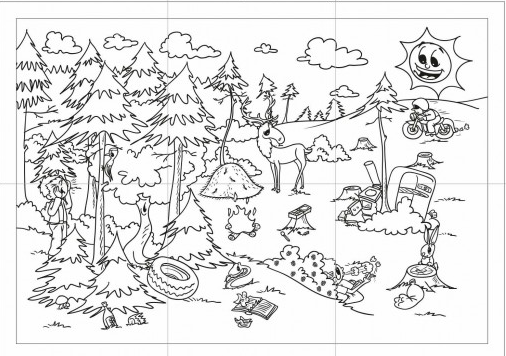 